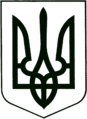 УКРАЇНА
МОГИЛІВ-ПОДІЛЬСЬКА МІСЬКА РАДА
ВІННИЦЬКОЇ ОБЛАСТІВИКОНАВЧИЙ КОМІТЕТ                                                           РІШЕННЯ №183Від 10 липня 2024 року                                              м. Могилів-ПодільськийПро затвердження зразка Нагрудного знака «Почесний громадянин Могилів-Подільської міської територіальної громади»        Керуючись ст.ст. 32, 40 Закону України «Про місцеве самоврядування в Україні», пунктом 7.4 Положення про звання «Почесний громадянин Могилів-Подільської міської територіальної громади», затвердженого рішенням 32 сесії Могилів-Подільської міської ради 8 скликання від 31.08.2023 №803, -виконавчий комітет міської ради ВИРІШИВ:	1. Затвердити зразок Нагрудного знака «Почесний громадянин Могилів-Подільської міської територіальної громади» згідно з додатком.	2. Визнати таким, що втратило чинність рішення виконавчого комітету  міської ради від 28.09.2023 №289 «Про затвердження зразку Нагрудного знаку «Почесний громадянин Могилів-Подільської міської територіальної громади»».	3. Контроль за виконанням даного рішення покласти на заступника міського голови з питань діяльності виконавчих органів Слободянюка М.В.      Міський голова                                                     Геннадій ГЛУХМАНЮК                                                                                                  Додаток                                                                                                                                                                       до рішення виконавчого                                                                                                                                                                                                     комітету міської ради                                                                                                                                                                                                 від 10 липня 2024 року №183 ЗРАЗОК 
Нагрудного знака «Почесний громадянин Могилів-Подільської міської територіальної громади»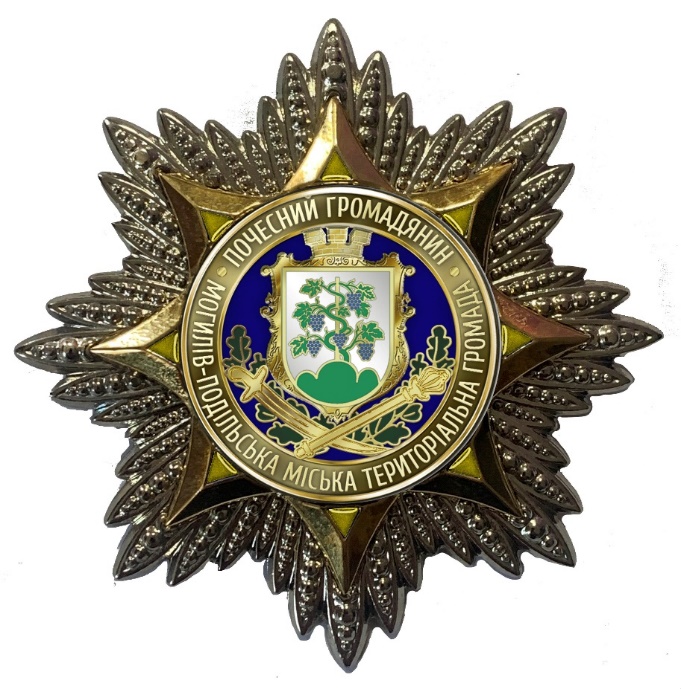 Нагрудний знак до звання «Почесний громадянин Могилів-Подільської міської територіальної громади» (далі – нагрудний знак) виготовляється зі сплавів міді, складається з 4-х деталей і має форму опуклої 48-променевої зірки, на яку симетрично покладено 8-променева зірка.В центрі нагрудного знака розташовано круглий медальйон, по колу якого написи: «ПОЧЕСНИЙ ГРОМАДЯНИН» зверху та «МОГИЛІВ-ПОДІЛЬСЬКА МІСЬКА ТЕРИТОРІАЛЬНА ГРОМАДА» знизу. Написи розділені двома декоративними крапками.  	В центрі медальйону, на темно-синьому тлі посеред дубового листя на яке хрест на хрест покладено шаблю та пірнач, розташовано медальйон у формі герба з травленим гербом міста. 	Усі зображення рельєфні.Розміри нагрудного знака 64х64 мм. Загальна товщина відзнаки 9 мм.Покриття: 48-променева зірка - нікель; 8-променева зірка, медальйон та герб - гальванічне золото.          Зворотній бік нагрудного знака увігнутий з викарбуваним номером та застібкою для прикріплення до одягу.    Перший заступник міського голови 		  	         Петро БЕЗМЕЩУК